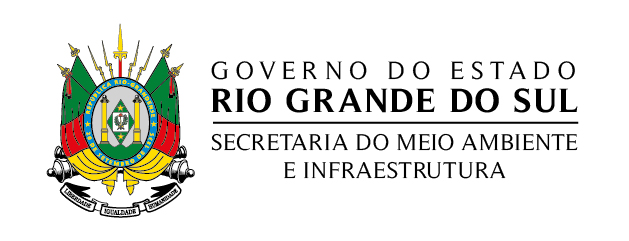 CONSELHO ESTADUAL DO MEIO AMBIENTE – CONSEMAATA DA 67ª REUNIÃO ORDINÁRIA DA CÂMARA TÉCNICA PERMANENTE DE FUNDO ESTADUAL DO MEIO AMBIENTE – FEMAAo primeiro dia do mês de junho de dois mil e vinte e dois, realizou-se a 67ª Reunião Ordinária da Câmara Técnica Permanente do Fundo Estadual do Meio Ambiente - FEMA, do Conselho Estadual de Meio Ambiente, através de videoconferência, com início às 09h30min, e com a presença dos seguintes Representantes: Sra. Marisia Brun, representante do Corpo Técnico da Sema; Sra.Marion Luiza Heinrich, representante da FAMURS; Sr. Marcelo Camardelli, representante da FARSUL; Sr. Valdomiro Hass, representante da SEAPDR; Sr.Cylon Rosa Neto, representante da SERGS; Sr. Daniel Weindorfer/SEMA. Participaram também: Sr. Diego Mello / DBIO, Sr. Gustavo Taborda/FETAG. Constatando a existência de quórum, deu início à reunião às 09h51min. Passou-se ao 1º item da pauta: Aprovação da Ata da 23ª Reunião Extraordinária da CTP FEMA: APROVADO POR UNANIMIDADE. Passou-se ao 2º item da pauta: Apresentação Alterações de Projetos e Rubricas pelo DBIO: Diego Pereira/Sema: inicia a apresentação relembrado a primeira alteração, que se refere a reforma de um moto-home para fins de educação ambiental e atividades no interior do Estado, que além de aprovado havia sido posto a disposição pelo departamento de biodiversidade o recurso de serviços de terceiros. Inicia então a apresentação das demandas adicionais, uma já tendo sida apresentada preliminarmente, que se referia a aquisição de um trator. Passando para as próximas demandas, mostra um documento PDF com um processo que se referia a contratação de serviços para a reestruturação do sistema de distribuição elétrica em Tramandaí, que se encontra em situação precária. Faz a apresentação mostrando o termo de referência da contratação de desenvolvedores de softwares, onde propõe um valor de 200 mil reais aprovado para a execução do projeto, que se trata do desenvolvimento de um aplicativo funcional para SEMA, para o comando ambiental da brigada militar e também para uso popular. Cylon Rosa Neto/Sergs-Presidente: antes de abrir a palavra a todos para votação, pergunta sobre um aplicativo que seria feito a respeito de espécies ameaçadas, e sobre um recurso emergencial para a reforma de um museu. Diego Pereira/Sema: responde que há um problema de contratação de desenvolvedores de softwares, que são altamente escassos no mercado e que veio a atrasar o projeto, dando uma estimativa de que se não houvesse mais problemas, em setembro ou outubro o sistema já estaria disponível. Sobre o museu, ele diz ter sido aprovado, mas tendo em falta para o uso de recursos para a sua execução. Cylon Rosa Neto/Sergs-Presidente: pergunta então sobre a manutenção de um telhado, que vinha estragando o acervo. Diego Pereira/Sema: diz não ser recurso da FEMA.  O Sr. Cylon Rosa Neto/Sergs-Presidente: passa então a palavra a todos para votação de encaminhar os ajustes propostos ao conselho gestor. Manifestaram-se com contribuições, questionamentos e esclarecimentos, os seguintes representantes: Cylon Neto/SERGS; Daniel Weindorfer/Sema, Vanessa/Sema e Sra. Marisia Brun/Sema. Cylon Neto/SERGS coloca essa proposta em votação. APROVADO POR UNANIMIDADE. Passou-se ao 3º item da pauta: Assuntos Gerais;. Não havendo nada mais para ser tratado encerrou-se a reunião às 10h30min.